Stundenentwurf zum Thema:Die Lebensgeschichte von Jennifer TeegeLehrmaterialien: Das Buch von Jennifer Teege: Amon. Mein Großvater hätte mich erschossen.Das Interview mit Jennifer Teege auf Youtube:https://www.youtube.com/watch?v=r2hzqo9FQRgGlobale Ziele des Unterrichts:die Förderung der Motivation, Deutsch zu lernen,den Schülern zu zeigen, dass man relativ früh Reportagen und Interviews anschauen kann,das Gesehene und Gehörte reflektieren zu können,die Anregung zum Lesen von Büchern,das Interesse an einer sehr interessanten Lebensgeschichte zu wecken,schwierige Fragen, die das Leben der Schüler betreffen, anzugehen. Sprachliche Ziele: die Bezeichnungen für Menschen mit dunkler Hautfarbe kennenzulernen und entscheiden zu können, welche politisch korrekt sind, die Geschichte der Protagonistin nacherzählen zu können, die eigene Familie beschreiben zu können.Einführung in den UnterrichtSchritt 1L. zeigt das Bild von Jennifer Teege und fragt: Wer ist das? Was ist sie von Beruf? Wie lebt sie? Wo lebt sie? Wo könntest du sie treffen?Lasst eurer Fantasie freien Lauf.L. sammelt die Antworten der Schüler im Plenum.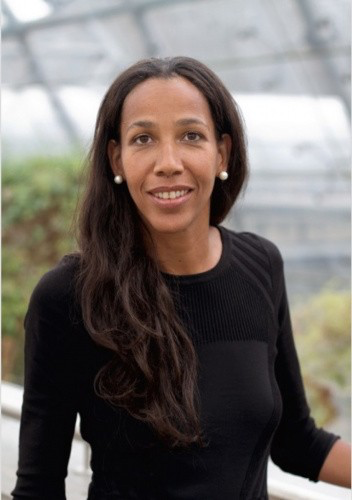 Schritt 2L. stellt die Frage: Welche Bezeichnungen gibt es für Frauen mit einer dunklen Hautfarbe? L. sammelt die Antworten an der Tafel und ergänzt die Antworten der Schüler.eine Schwarze, eine Negerin, eine Afrikanerin,eine Afrikanerin z.B. aus Marokko, aus dem Kongo, aus dem Libanon, aus dem Jemen, aus dem Iran, aus dem Irak, aus dem Senegal, aus dem Sudaneine Frau mit nigerianischem Hintergrund, eine Frau mit afrikanischem Hintergrund, eine Hottentottin,eine Afroamerikanerineine Afrodeutschedie Staatsbürgerin aus NigeriaSchritt 3L. stellt die Frage: Welche Bezeichnungen sind politisch korrekt und welche nicht? Bildet eine Reihenfolge: von politisch nicht korrekten Bezeichnungen bis zu politisch korrekten Bezeichnungen.eine Schwarze, eine Negerin, eine Afrikanerineine Afrikanerin aus Marokko (aus dem Kongo, aus dem Libanon, aus dem Jemen, aus dem Iran, aus dem Irak, aus dem Senegal, aus dem Sudan)eine Frau mit  nigerianischem Hintergrund, eine Frau mit afrikanischem Hintergrund, eine Hottentottin,eine Afroamerikanerin,eine Afrodeutsche,die Staatsbürgerin aus NigeriaEinführung des neuen Lehrstoffs
Schritt 4L. sagt: Schaut euch den Videoausschnitt an und beantwortet die Fragen: Wo befand sich  die Frau/ die Protagonistin?Was machte sie dort?    Film 1:38 – 1.53Falls nötig, schauen sich die Schüler den Videoausschnitt mehrmals an. Schritt 5L. sagt: Die Protagonistin blättert das Buch durch und …?  Was passiert dann? (Lehrer zeigt durch Gestik das Durchblättern eines Buches)  Hören wir uns das Interview weiter an!  2:28 – 4.07 Minuten Sammeln wir alle Informationen, die ihr verstanden habt.Falls nötig, schauen sich die Schüler den Videoausschnitt mehrmals an. 
Schritt 6
Beantwortet die Fragen:Warum hat die Protagonistin die Geschichte ihrer Familie nicht in Details gekannt? Film 2.09 – 2.28.Falls nötig, schauen sich die Schüler den Videoausschnitt mehrmals an . Was erfährt Jennifer Teege von ihrer Familie?Buchausschnitte S. 9-11.Vertiefung des LehrmaterialsSchritt 7Schüler beantworten die Frage nach dem Anschauen des Videoausschnitts (21: 54  - 22:58).Warum hat Jennifer Teege das Buch geschrieben?    Falls nötig, schauen sich die Schüler den Videoausschnitt mehrmals an. Schritt 8Schüler beantworten die Frage: Sollen die Enkelkinder ihre Großelternnach dem Krieg fragen?  Ja? Nein? Was sagt die Autorin? Buch S. 23, 27-28Schritt 9L. stellt die Frage:Was sagt die Autorin zu folgender Frage: wie ist es als Kind mit einer dunklen Hautfarbe in Europa aufzuwachsen? Buch S. 23 KontextualisierungSchritt 10Schüler übertragen das Gehörte/Gelesene auf ihre eigene Situation. Sie beantworten die Fragen.Wie groß ist deine Familie?Hast du noch beide Großelternteile? Kennst du die Geschichte Deiner Familie gut? Kannst du etwas über Deine Familie sagen?Ist die Familie wichtig für Dich?Kannst du/könntest du ohne deine Familie leben? Beschreibe deine deine Eltern und deine Geschwister!Kannst du eine interessante Geschichte über deine Familie erzählen? Hausaufgaben1.Beschreibe die Geschichte von Jennifer Teege. Benutze dabei sowohl die Wortschatzliste von unten als auch die Unterrichtsmaterialien.Wortschatzlistebei Adoptiveltern groß werden, die leibliche Familie – die biologische Familie - Adoptivfamilieein (das) Familiengeheimnis entdecken,das Konzentrationslager,der Massenmörder, Kriegsverbrecher, Kommandant2. Schreibe eine kurze Lebensgeschichte deiner Familie.3. Die mündliche Aufgabe: Erzähle die Lebensgeschichte von Jennifer Teege.